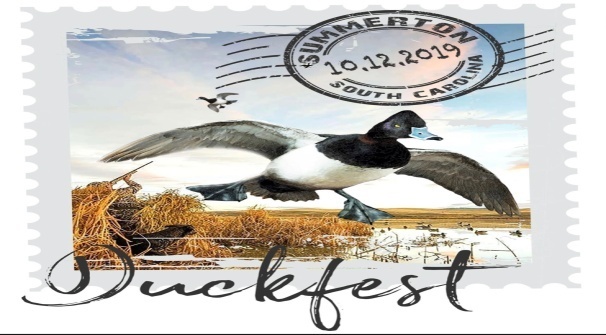 “Let’s Get Cooking”Saturday, October 12, 2019Downtown Summerton, South CarolinaCook-off Rules:Cooks may start setting up at noon on Railroad Avenue(in front of Town Hall)Each server will be responsible for their tent and cooking/serving utensils.A serving table, plates, bowls, napkins, and eating utensils will be provided by Duckfest.Cooks will need to provide 250 sample-size servings of each entry item.Cooks will receive two passes as well as (5) taste/voting tickets.Awards:The Grand prize winner (selected by judges) will receive $400 cash along with a hand-carved, wooden item made by LA RobinsonThe People’s Choice winner (determined by the taste/voting tickets) will receive a $50 Piggly Wiggly gift card, and a hand-carved, wooden item made by LA Robinson.  Each attendee will be given (5) taste/voting tickets with the option to purchase additional tickets.Most Creative winner (selected by judges) will receive a hand-carved, wooden item made by LA Robinson.*Judges:  Trent & Wendy Langston, Mike Seitz, and Tarrant MorrisFOR MORE INFORMATION CONTACT:  Shannon Allan (803)309-5131, Dawn Hodges (803)309-4238, or Parker Coulliette (803)309-0306Please Clip and Mail:2019 Duckfest Cook-Off Entry FormName: _____________________________        Phone: ________________________Address: ____________________ City: __________________ State: ______ Zip: _________Email: _______________________________     Cook-Off Item: _______________________